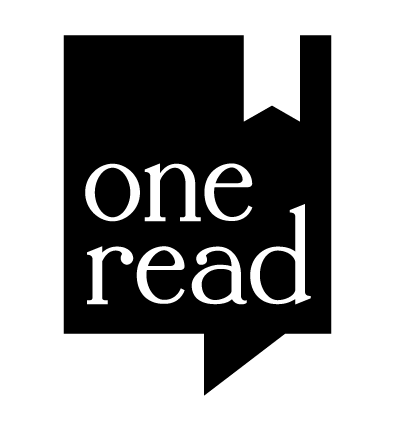 Artist name: ________________________________________________Title of work: _______________________________________________Medium: __________________________________________________Address: ___________________________________________________Phone number: ______________________________________________
email: ______________________________________________________For sale price (optional)*: _______________________________________*Please note that Orr Street Studios collects a commission of 35% of the sale price if your piece is purchased during this exhibit. Though we do not anticipate any problems, Orr Street Studios assumes no responsibility for artwork damaged during the course of the exhibitionRelease:I hereby grant permission to Orr Street Studios and the Daniel Boone Regional Library (DBRL) to display the likeness of my art online (including social media platforms). Signature:  ____________________________________  Date: ____________- - - - - - - - - - - - - - - - - - - - - - - - - - - - - - - - - - - - - - - - - - - - - - - - - - - - - - - - - - - - - - - - - - - - - - - - - - - - - - - - Important dates:Saturday, September 16 noon - 4 p.m.: pick up artwork not soldExhibition dates: September 1 – September 15Reception and awards in person at the September 1 First Friday event.